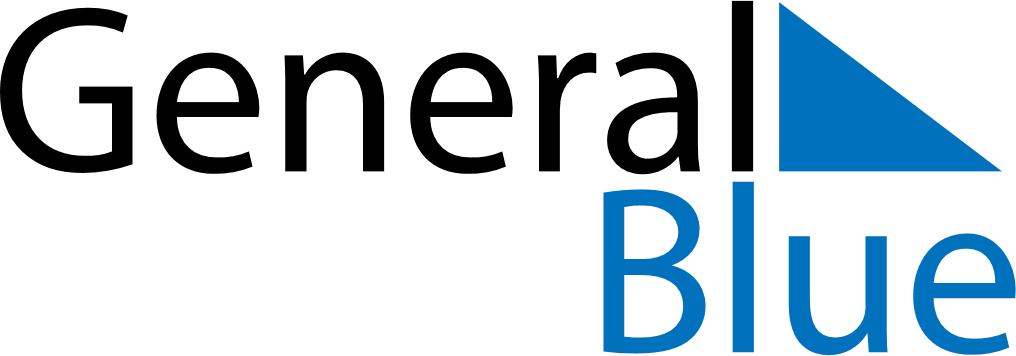 2021 – Q2Monaco  2021 – Q2Monaco  2021 – Q2Monaco  2021 – Q2Monaco  2021 – Q2Monaco  AprilAprilAprilAprilAprilAprilAprilSundayMondayTuesdayWednesdayThursdayFridaySaturday123456789101112131415161718192021222324252627282930MayMayMayMayMayMayMaySundayMondayTuesdayWednesdayThursdayFridaySaturday12345678910111213141516171819202122232425262728293031JuneJuneJuneJuneJuneJuneJuneSundayMondayTuesdayWednesdayThursdayFridaySaturday123456789101112131415161718192021222324252627282930Apr 2: Good FridayApr 4: Easter SundayApr 5: Easter MondayMay 1: Labour DayMay 13: Ascension DayMay 24: Whit MondayJun 3: Corpus Christi